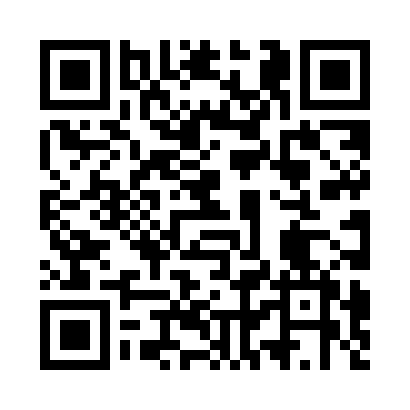 Prayer times for Agrafinowka, PolandMon 1 Apr 2024 - Tue 30 Apr 2024High Latitude Method: Angle Based RulePrayer Calculation Method: Muslim World LeagueAsar Calculation Method: HanafiPrayer times provided by https://www.salahtimes.comDateDayFajrSunriseDhuhrAsrMaghribIsha1Mon3:536:0112:334:597:069:062Tue3:495:5812:325:007:089:083Wed3:465:5612:325:017:099:114Thu3:435:5312:325:037:119:145Fri3:405:5112:325:047:139:166Sat3:365:4912:315:057:159:197Sun3:335:4612:315:077:179:228Mon3:305:4412:315:087:199:249Tue3:265:4112:305:097:219:2710Wed3:235:3912:305:117:239:3011Thu3:195:3612:305:127:249:3312Fri3:165:3412:305:137:269:3613Sat3:125:3212:295:157:289:3914Sun3:095:2912:295:167:309:4215Mon3:055:2712:295:177:329:4516Tue3:015:2512:295:187:349:4817Wed2:575:2212:285:207:369:5118Thu2:545:2012:285:217:389:5419Fri2:505:1812:285:227:409:5720Sat2:465:1512:285:237:4110:0021Sun2:425:1312:285:247:4310:0422Mon2:385:1112:275:267:4510:0723Tue2:345:0912:275:277:4710:1124Wed2:295:0612:275:287:4910:1425Thu2:255:0412:275:297:5110:1826Fri2:215:0212:275:307:5310:2227Sat2:165:0012:275:327:5410:2528Sun2:154:5812:265:337:5610:2929Mon2:144:5512:265:347:5810:3030Tue2:134:5312:265:358:0010:31